‘みえ花フェスタ２０１８’開催要領目　的　昨年開催し、２日間で来場者数５千名超と大好評だった‘みえ花フェスタ’をバージョンアップし、さらに花や緑を扱う体験と県産花き花木の展示・販売等をとおして、花や緑のある暮らしを体感できるイベントにしました。花や緑を扱う体験と県産花き花木の展示・販売等をとおして、花や緑に触れる豊かな暮らしを県民に啓発するとともに、県内で生産されている花き花木の知名度向上と消費拡大を図ります。開催期間　平成３０年１２月８日（土）１０：００～１６：００９日（日）１０：００～１６：００　＊準備は７日（金）及び前日開会前開催場所　メッセウイングみえ　展示BCホール（津市北河路町19-1）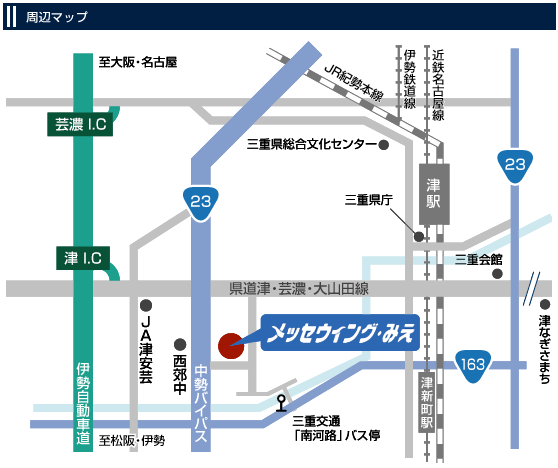 フラワーディスプレイ①ハンギングバスケット等の各種作品展示②メインディスプレイ、ウエルカムゲート等設置（２）花育・緑育体験　　教室形式（32席以上）の各種体験（プログラムを組んでローテーション開催）（３）ステージイベント　　①園芸講演等②各種発表会・表彰式等（４）三重県花き品評会・即売会（主催：三重県花植木振興会）　　①三重県花植木振興会による品評会及び花き花木の即売②飲食・特産物物販（５）各種展示・入場無料主　催花の国づくり三重県協議会（三重県花植木振興会、三重県花商組合連合会日本フラワーデザイナー協会三重県支部、三重県インドアグリーン協会、日本ﾊﾝｷﾞﾝｸﾞﾊﾞｽｹｯﾄ協会三重県支部、三重県園芸福祉ネットワーク、三重県農業協同組合中央会、全国農業協同組合連合会三重県本部、（株）伊勢生花地方卸売市場）、三重県共　催津市